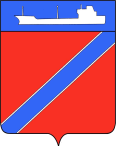 ПОСТАНОВЛЕНИЕАДМИНИСТРАЦИЯ ТУАПСИНСКОГО ГОРОДСКОГО ПОСЕЛЕНИЯТУАПСИНСКОГО РАЙОНА         от 23.09.2016                                                                            № 1443   г. ТуапсеОб утверждении Положения о порядке установления и прекращения публичных сервитутов, организации общественных (публичных) слушанийс целью установления (прекращения) публичных сервитутов на территории Туапсинского городского поселения Туапсинского районаВ соответствии с Земельным кодексом Российской Федерации, Федеральным законом от 06 октября 2003 года № 131-ФЗ «Об общих принципах организации органов местного самоуправления в Российской Федерации», п о с т а н о в л я ю: 1. Утвердить Положение о порядке установления и прекращения публичных сервитутов, организации общественных (публичных) слушаний с целью установления (прекращения) публичных сервитутов на территории Туапсинского городского поселения Туапсинского района, согласно приложению.2. Отделу имущественных и земельных отношений (Винтер):1) опубликовать настоящее постановление в газете «Мой Туапсе»;2) разместить настоящее постановление на официальном сайте администрации Туапсинского городского поселения Туапсинского района.3. Постановление администрации Туапсинского городского поселения Туапсинского района от 05 августа 2016 года № 1230 «Об утверждении Положения о порядке установления и прекращения публичных сервитутов, организации общественных (публичных) слушаний с целью установления (прекращения) публичных сервитутов на территории Туапсинского городского поселения Туапсинского района отменить.4. Контроль за выполнением настоящего постановления возложить на заместителя главы администрации по вопросам ЖКХ, архитектуры, имущественным и земельным отношениям Е.М. Балантаеву.5. Постановление вступает в силу со дня его официального опубликования.Глава Туапсинскогогородского поселения                                                                              А.В. Чехов                                                                                ПРИЛОЖЕНИЕ УТВЕРЖДЕНО постановлением	администрацииТуапсинского городского поселенияТуапсинского районаот «23» 09 2016 года № 1443  Положение о порядке установления и прекращения публичных сервитутов, организации общественных (публичных) слушанийс целью установления (прекращения) публичных сервитутов на территории Туапсинского городского поселения Туапсинского района1. Предмет и цели регулирования1.1. Настоящее Положение определяет порядок установления и прекращения публичных сервитутов, организации общественных (публичных) слушаний с целью установления публичных сервитутов в отношении земельных участков, находящихся на территории Туапсинского городского поселения Туапсинского района (далее – поселение), в случаях, если это необходимо для обеспечения интересов местного самоуправления или местного населения, без изъятия земельных участков.1.2. Публичный земельный сервитут может устанавливаться:- одновременно с принятием решения о предоставлении земельного участка в собственность, постоянное бессрочное пользование, аренду;- после предоставления земельного участка в собственность, постоянное бессрочное пользование, аренду.1.3. Настоящее Положение распространяется на все категории земель, указанные в пункте 1 статьи 7 Земельного кодекса Российской Федерации.1.4. Публичные сервитуты могут устанавливаться для целей, указанных в пункте 3 статьи 23 Земельного кодекса Российской Федерации.1.5. Сервитут может быть срочным или постоянным.1.6. Права и законные интересы лиц, затронутые установлением публичного сервитута, регулируются пунктами 7 и 8 статьи 23 Земельного кодекса Российской Федерации и Гражданским кодексом Российской Федерации.1.7. В случае перехода права на земельный участок, на который установлен публичный сервитут, к другому лицу публичный сервитут сохраняется.1.8. Установление публичных сервитутов осуществляется с учетом результатов общественных (публичных) слушаний.2. Порядок рассмотрения заявлений об установлении публичных сервитутов.2.1. Инициаторами установления публичных сервитутов (заявителем) могут быть физические и юридические лица, органы местного самоуправления Туапсинского городского поселения, иные участники земельных отношений в соответствии со статьей 5 Земельного кодекса Российской Федерации (далее - инициатор).2.2. Инициатор установления публичного сервитута (заявитель) обращается в адрес администрации Туапсинского городского поселения Туапсинского района с заявлением по форме согласно приложению N 1.2.3. К заявлению об установлении публичного сервитута прилагаются:- выписка из Единого государственного реестра юридических лиц - для юридических лиц, копия паспорта или иного документа, удостоверяющего личность, - для физических лиц;- кадастровый паспорт земельного участка, в отношении которого предполагается установить публичный сервитут;- кадастровый план территории, включающий обременяемый земельный участок, в отношении которого предполагается установить публичный сервитут, и смежные с ним земельные участки;- выписка из Единого государственного реестра прав на недвижимое имущество и сделок с ним о правах на земельный участок, в отношении которого предполагается установить публичный сервитут;- документ, определяющий сферу действия публичного сервитута, с описанием границ, установленных по материалам межевания (кадастровая карта (план)), если обременению подлежит часть земельного участка;- отчет независимого оценщика об установлении (определении) величины соразмерной платы за сервитут, выполненный в соответствии с Федеральным законом РФ от 29.07.1998 N 135-ФЗ "Об оценочной деятельности в Российской Федерации" (если публичным сервитутом будут установлены обременения, которые приведут к существенным затруднениям в использовании земельного участка).2.4. Поступившее заявление об установлении публичного сервитута для предварительного рассмотрения направляется в отдел имущественных и земельных отношений администрации Туапсинского городского поселения Туапсинского района (далее - отдел).2.5. Отдел в срок не более тридцати дней со дня получения заявления:2.5.1. Обеспечивает согласование проекта границ земельного участка или части земельного участка, необходимого для проведения государственного кадастрового учета части земельного участка, на который будет распространяться сфера действия публичного сервитута.2.5.2. Запрашивает документы, необходимые для проведения общественных (публичных) слушаний по вопросу об установлении публичного сервитута (правоустанавливающие документы на земельный участок), делает запросы для получения информации о сетях в эксплуатирующие сети организации (правоустанавливающие документы на сети и другие документы).2.5.3. Определяет вид сервитута (публичный или частный).2.5.4. На основании предварительного рассмотрения заявления и подготовленных (полученных) документов (далее - материалы):- подготавливает решение об отказе в установлении публичного сервитута (в случае непредставления инициатором документов, указанных в пункте 2.3 настоящего Положения, или выявления признаков частного сервитута, или в отношении земельного участка уже установлен и действует публичный сервитут, или в отношении земельного участка публичный сервитут не может быть установлен в соответствии с федеральным законодательством, в иных случаях, предусмотренных законом и иными нормативными правовыми актами);- передает материалы в орган, уполномоченный администрацией Туапсинского городского поселения на проведение общественных (публичных) слушаний (далее - уполномоченный орган), для проведения общественных (публичных) слушаний (далее - слушаний) по вопросу установления публичного сервитута.2.7. Уполномоченный орган в срок не позднее пяти рабочих дней после получения материалов подготавливает протокол о назначении проведения слушаний с указанием времени, места, содержания предстоящего публичного слушания, условий ознакомления с обсуждаемыми материалами.2.8. Информационное сообщение о проведении слушаний публикуется в газете «Мой Туапсе». Публикацию информационного сообщения о проведении слушаний обеспечивает инициатор в своем интересе, своими силами и средствами.2.8. Информационное сообщение должно быть опубликовано не позднее пяти календарных дней до назначенной даты проведения слушаний.2.9. Информационное сообщение о проведении слушаний по вопросу установления публичного сервитута должно содержать следующие сведения:1) о дате, времени и месте проведения слушаний;2) об инициаторе установления публичного сервитута, в том числе его местонахождении и контактных телефонах;3) о земельном участке (его части), в отношении которого предполагается установить публичный сервитут;4) о правообладателе земельного участка, в отношении которого предлагается установить публичный сервитут;5) о цели установления публичного сервитута и обосновании необходимости его установления;6) о предлагаемом сроке действия публичного сервитута;7) о сфере действия публичного сервитута;8) о кандидатурах председателя, секретаря общественных слушаний;9) об адресе, куда направляются замечания и предложения по установлению публичного сервитута;10) о порядке ознакомления с иной информацией.2.10. Уполномоченный орган направляет сообщения правообладателям земельных участков, в отношении которых может быть установлен публичный сервитут. Указанные сообщения направляются не позднее чем через пять дней со дня издания распоряжения о проведении слушаний по вопросу установления публичного сервитута.3. Организация и проведение слушаний3.1. Слушания по установлению публичного сервитута - это форма общественного обсуждения вопроса о возможности установления публичного сервитута на конкретном земельном участке с целью выявления мнения общественности о планируемом публичном сервитуте.3.2. Слушания могут быть проведены как на всей территории  поселения, так и на его части. 3.3. Предметом обсуждения на слушаниях, проводимых в соответствии с настоящим разделом, является вопрос установления публичного сервитута на конкретный земельный участок, если это необходимо для решения вопросов местного значения муниципального района.3.4. Правом участвовать в слушаниях обладают жители Туапсинского городского поселения, на территории которого располагается земельный участок, в отношении которого может быть установлен публичный сервитут, достигшие к моменту проведения публичных слушаний 18 лет, проживающие и зарегистрированные на данной территории, а также организации и иные лица, интересы которых прямо или косвенно могут быть затронуты в случае установления публичного сервитута.3.5. Уполномоченный орган организует и обеспечивает проведение слушаний по вопросу установления публичного сервитута.3.6. На слушаниях по вопросу установления публичного сервитута обсуждаются и принимаются решения по следующим вопросам:- цель установления публичного сервитута;- срок действия публичного сервитута;- условия установления публичного сервитута.3.7. Участниками слушаний являются инициаторы, правообладатели земельных участков, иные физические и юридические лица.3.8. Перед началом слушаний уполномоченный орган определяет регламент работы исходя из:- характера обсуждаемого вопроса (вопросов);- содержания поступивших официальных заключений уполномоченных органов;- количества лиц, желающих высказать свое мнение, а также продолжительности одного выступления, которое без согласия выступающего не может быть ограничено пределом менее 5 минут.3.9. Слушания проводятся в следующей последовательности:- основной доклад представителя уполномоченного органа и содоклады участвующих лиц;- задаются вопросы;- зачитываются заключения соответствующих органов;- выступают участники слушаний.3.10. Уполномоченный орган оформляет протокол согласно приложению N 2.3.11. Срок подготовки протокола составляет не более семи дней со дня проведения слушаний.3.12. Неотъемлемой частью протокола являются списки участников слушаний и иных лиц, присутствовавших на слушаниях. По желанию правообладателя земельного участка, в отношении которого предлагается установить публичный сервитут, к протоколу прилагаются его письменные предложения и замечания, в том числе расчет возможных убытков, и другие. В протокол также включаются изложенные в письменном виде и поступившие в течение двух дней после проведения общественных слушаний замечания и предложения лиц, участвовавших в слушаниях.3.13. Каждый из трех экземпляров протокола слушаний заверяется уполномоченным органом. Хранение двух экземпляров протокола слушаний осуществляется уполномоченным органом, третий экземпляр направляется заявителю (собственнику).3.14. На основании протокола общественных слушаний уполномоченный орган готовит заключение о результатах слушаний согласно приложению N 3. Срок подготовки заключения составляет не более семи дней со дня оформления протокола публичных слушаний.3.15. Заключение о результатах слушаний подлежит опубликованию в газете «Мой Туапсе». Опубликование результата слушаний обеспечивает инициатор.4. Принятие решения об установлении публичного сервитута4.1. Уполномоченный орган направляет протокол слушаний и заключение о результатах слушаний с материалами в отдел.4.2. Отдел с учетом результатов общественных слушаний готовит проект распоряжения об установлении публичного сервитута либо об отказе в установлении публичного сервитута и обеспечивает его согласование и подписание.4.3. В семидневный срок со дня принятия решения об установлении публичного сервитута или об отказе в его установлении отдел высылает заказным письмом инициатору и правообладателю (правообладателям) земельного участка копию постановления об установлении публичного сервитута или об отказе в установлении публичного сервитута.4.4. Отдел обеспечивает государственную регистрацию публичного сервитута. Если в отношении одного и того же земельного участка установлено несколько сервитутов, каждый из них подлежит государственной регистрации.5. Порядок прекращения публичного сервитута5.1. Инициатор прекращения публичного сервитута (заявитель) обращается в администрацию района с заявлением о прекращении публичного сервитута в случае отсутствия общественных нужд, для которых он был установлен. Обязательным приложением к заявлению является кадастровая карта (план) земельного участка, в границах которого установлен сервитут.5.2. Заявление и прилагающиеся документы (далее - материалы) направляются для предварительного рассмотрения в отдел.5.2. Отдел по результатам предварительного рассмотрения заявления в двухнедельный срок готовит заключение:- об отказе в прекращении публичного сервитута;- передает материалы в уполномоченный орган для проведения слушаний по вопросу прекращения публичного сервитута.5.3. Процедуры информирования о проведении слушаний, организации и проведения слушаний аналогичны процедурам, предусмотренным пунктами 3.1 - 3.15 настоящего Положения.5.4. Уполномоченный орган направляет протокол слушаний и заключение о результатах слушаний с материалами в Отдел.6. Принятие решения о прекращении публичного сервитута6.1. Отдел с учетом результатов слушаний рассматривает все материалы в двухнедельных срок и готовит проект распоряжения и обеспечивает его согласование и подписание:- об отмене публичного сервитута;- об отказе в прекращении публичного сервитута.6.2. В семидневный срок со дня издания распоряжения об отмене публичного сервитута (или о невозможности его прекращения) Отдел направляет уведомление о принятом распоряжении:- собственника и правообладателя (правообладателям) земельного участка, в отношении которого был прекращен публичный сервитут (или не был прекращен);- инициатора.6.3. Уведомление осуществляется в форме, обеспечивающей наличие с подтверждения получения собственником (инициатором) копии распоряжения.6.4. Отдел обеспечивает проведение государственной регистрации прекращения публичного сервитута.7. Заключительные положения7.1. Отказ в установлении или отмене публичного сервитута может быть обжалован в суд в установленном законом порядке.7.2. Лица, права и законные интересы которых затрагиваются установлением публичного сервитута, могут осуществлять защиту своих прав в судебном порядке.Начальник отдела имущественныхи земельных отношений                                                                               М.А. ВинтерПриложение N 1 к Положению о порядке установления и прекращения публичных  сервитутов, организации общественных (публичных) слушаний с целью установления (прекращения) публичных сервитутов на территории Туапсинского городского поселения Туапсинского района                     В администрацию Туапсинского городского поселения                     адрес: _____________________________                     от _________________________________                     (фамилия, имя, отчество)                      ____________________________________                     паспорт ____________________________                    (серия, номер, кем и когда выдан)                    ____________________________________                    ____________________________________                    ___________________________________,                     проживающий(ая) по адресу:                     ____________________________________                      ____________________________________                       ____________________________________                      телефон _______________                                                         ЗАЯВЛЕНИЕ    Прошу   установить  публичный  сервитут  на  земельный  участок  (часть земельного  участка),  отображенный на кадастровой карте (плане) публичного сервитута,  с кадастровым номером ________________________________________, ориентировочной  площадью  _____________________________________  кв.м, расположенный(ого)  по  адресу: ___________________________________________   (указывается населенный пункт, ___________________________________________________________________________  улица, N дома или местоположение,___________________________________________________________________________ ориентир расположения земельного участка,___________________________________________________________________________ на который устанавливается сервитут)___________________________________________________________________________ Для ___________________________________________________________________           (указывается цель установления публичного сервитута)____________________________________________________________________________________________________________________________________________________________________________________________________________________________________________________________________________________________________________________________________________________________сроком ________________________________________________________________________________          (указывается дата начала и окончания действия сервитута   или пишется "постоянный")Дата                                           Подпись, расшифровка подписиОт юридического лица заявление принимается на фирменном бланке, содержащем объем вышеуказанных сведений.Приложение № 2к Положению о порядке установления и прекращения публичных  сервитутов, организации общественных (публичных) слушаний с целью установления (прекращения) публичных сервитутов на территории Туапсинского городского поселения Туапсинского района                                                       ПРОТОКОЛ                                       общественных (публичных) слушанийот _______________                                                                                                                        N ______                                                   Повестка дняо возможности установления постоянного (срочного: указывается срок начала и окончания)публичного сервитута на земельном участке (части земельного участка)    Ориентировочной площадью ________ кв. м,    Кадастровый номер ____________________________________________________,    расположенном по адресу: ______________________________________________                                    (местоположение)___________________________________________________________________________    Председатель собрания: Ф.И.О., должность.    Секретарь собрания: Ф.И.О., должность.                               Ход слушанийОткрытие собрания, доклад председателя.Рассмотрели поступившие письменные предложения: ______________________________________________________________________________________________________                             (от кого, о чем)___________________________________________________________________________    Выступили: ____________________________________________________________                      (кто из присутствующих, о чем)___________________________________________________________________________Вопросы присутствующих и ответы на них: ______________________________________________________________________________________________________________                           (суть вопроса-ответа)___________________________________________________________________________    Проголосовали (в случае голосования подсчитываются голоса):    за ____________________________________________________________________    против ________________________________________________________________    воздержались __________________________________________________________                             Принятие решения    Может быть принято одно из решений:    1. Одобрить возможность установления публичного сервитута.    2.  Отклонить  возможность  установления  публичного  сервитута  как несоответствующего интересам населения.Председатель                                     подписьСекретарь                                           подписьПриложение № 3к Положению о порядке установления и прекращения публичных  сервитутов, организации общественных (публичных) слушаний с целью установления (прекращения) публичных сервитутов на территории Туапсинского городского поселения Туапсинского района                                                         ЗАКЛЮЧЕНИЕо результатах общественных (публичных) слушаний  по установлению публичных сервитутовот "__"______________ _____ года                                                                                                    N ____    Цели установления публичного сервитута ____________________________________________________________________________________________________________________________________________________________________________________________________________________________________________________________________________________________________________________________________________________________________________________________________________по адресу ______________________________________________________________________________    Инициатор _________________________________________________________________________________________________________________________________________________________________________________________________________________________________________________________    Перечень проведенных общественных слушаний: _________________________________________________________________________________________________________________________________              (даты проведения и номера протоколов слушаний)______________________________________________________________________________________________________________________________________________________________________________    Перечень поступивших письменных предложений  участников слушаний:______________________ _______________________________________________________________________________________                   (даты поступления и номера входящих)    _________________________________________________________________________________________________________________________________________________________________________________________________________________________________________________________________________________________________________________________________________________________________________________________________________________________________________________В ходе общественных слушаний по обобщенным материалам могут быть приняты к рассмотрению следующие замечания и предложения:-------+-------------------------------------------------------------------¦N п/п ¦                     Замечания и предложения                      ¦+------+------------------------------------------------------------------+¦      ¦                                                                  ¦+------+------------------------------------------------------------------+¦      ¦                                                                  ¦+------+------------------------------------------------------------------+¦      ¦                                                                  ¦+------+------------------------------------------------------------------+¦      ¦                                                                  ¦+------+------------------------------------------------------------------+¦      ¦                                                                  ¦+------+------------------------------------------------------------------+¦      ¦                                                                  ¦-------+-------------------------------------------------------------------Перечень отклоненных замечаний и предложений:-------+--------------------------------------------+----------------------¦N п/п ¦          Замечания и предложения           ¦ Основные отклонения ¦+------+--------------------------------------------+---------------------+¦      ¦                                            ¦                     ¦+------+--------------------------------------------+---------------------+¦      ¦                                            ¦                     ¦+------+--------------------------------------------+---------------------+¦      ¦                                            ¦                     ¦+------+--------------------------------------------+---------------------+¦      ¦                                            ¦                     ¦+------+--------------------------------------------+---------------------+¦      ¦                                            ¦                     ¦+------+--------------------------------------------+---------------------+¦      ¦                                            ¦                     ¦+------+--------------------------------------------+---------------------+¦      ¦                                            ¦                     ¦-------+--------------------------------------------+----------------------    Рекомендуемый вариант решения: _______________________________________________________________________________________________________________________________________________________________________________________________________________________________________________________________________________________________________________________________________________________________________________________________    Представитель  уполномоченного органа на проведение общественныхслушаний __________________________________________________________________________    Представитель инициатора __________________________________________________________    Заключение  составил представитель уполномоченного органа на проведениеобщественных слушаний ______________________________________________________________                                  (должность, Ф.И.О.)    __________________________________________________________________________________